3Исследуется перемещение слона и мухи. Модель материальной точки может использоваться для описания движения только слонатолько мухии слона, и мухи в разных исследованияхни слона, ни мухи, поскольку это живые существаИсследуется перемещение слона и мухи. Модель материальной точки может использоваться для описания движения только слонатолько мухии слона, и мухи в разных исследованияхни слона, ни мухи, поскольку это живые существаИсследуется перемещение слона и мухи. Модель материальной точки может использоваться для описания движения только слонатолько мухии слона, и мухи в разных исследованияхни слона, ни мухи, поскольку это живые существа2Решаются две задачи:А) рассчитывается маневр стыковки двух космических кораблей;Б) рассчитывается период обращения космических кораблей вокруг Земли.В каком случае космические корабли можно рассматривать как материальные точки?Только в первом случаеТолько во втором случае В обоих случаяхНи в первом, ни во втором случаеРешаются две задачи:А) рассчитывается маневр стыковки двух космических кораблей;Б) рассчитывается период обращения космических кораблей вокруг Земли.В каком случае космические корабли можно рассматривать как материальные точки?Только в первом случаеТолько во втором случае В обоих случаяхНи в первом, ни во втором случаеРешаются две задачи:А) рассчитывается маневр стыковки двух космических кораблей;Б) рассчитывается период обращения космических кораблей вокруг Земли.В каком случае космические корабли можно рассматривать как материальные точки?Только в первом случаеТолько во втором случае В обоих случаяхНи в первом, ни во втором случае4Координаты материальной точки, движущейся в плоскости, изменяются в зависимости от времени по законуx(t) =at+b;y(t) =ct + d, где а, и, с, d  - числа, не равные 0 Траектория точки выражается уравнениему = ах + dу = сх + dу = (a +c)x + (b + d)4) Координаты материальной точки, движущейся в плоскости, изменяются в зависимости от времени по законуx(t) =at+b;y(t) =ct + d, где а, и, с, d  - числа, не равные 0 Траектория точки выражается уравнениему = ах + dу = сх + dу = (a +c)x + (b + d)4) Координаты материальной точки, движущейся в плоскости, изменяются в зависимости от времени по законуx(t) =at+b;y(t) =ct + d, где а, и, с, d  - числа, не равные 0 Траектория точки выражается уравнениему = ах + dу = сх + dу = (a +c)x + (b + d)4) 2Тело движется в плоскости так, что все время находится на прямой, идущей через начало системы координат.  Какое из уравнений правильно описывает его траекторию (а и b не равны 0)?                                1) у = ах + b       2) у = ах       3) у = bх2        4) х = аy + bТело движется в плоскости так, что все время находится на прямой, идущей через начало системы координат.  Какое из уравнений правильно описывает его траекторию (а и b не равны 0)?                                1) у = ах + b       2) у = ах       3) у = bх2        4) х = аy + bТело движется в плоскости так, что все время находится на прямой, идущей через начало системы координат.  Какое из уравнений правильно описывает его траекторию (а и b не равны 0)?                                1) у = ах + b       2) у = ах       3) у = bх2        4) х = аy + b4Два автомобиля движутся по прямой дороге в одном направлении: один со скоростью 40 км/ч, а другой — со скоростью 50 км/ч. При этом они сближаютсяудаляютсяне изменяют расстояние друг от другамогут сближаться, а могут и удалятьсяДва автомобиля движутся по прямой дороге в одном направлении: один со скоростью 40 км/ч, а другой — со скоростью 50 км/ч. При этом они сближаютсяудаляютсяне изменяют расстояние друг от другамогут сближаться, а могут и удалятьсяДва автомобиля движутся по прямой дороге в одном направлении: один со скоростью 40 км/ч, а другой — со скоростью 50 км/ч. При этом они сближаютсяудаляютсяне изменяют расстояние друг от другамогут сближаться, а могут и удалятьсяФИЗИЧЕСКИЕ ВЕЛИЧИНЫ, ИСПОЛЬЗУЕМЫЕ В КИНЕМАТИКЕФИЗИЧЕСКИЕ ВЕЛИЧИНЫ, ИСПОЛЬЗУЕМЫЕ В КИНЕМАТИКЕФИЗИЧЕСКИЕ ВЕЛИЧИНЫ, ИСПОЛЬЗУЕМЫЕ В КИНЕМАТИКЕФИЗИЧЕСКИЕ ВЕЛИЧИНЫ, ИСПОЛЬЗУЕМЫЕ В КИНЕМАТИКЕФИЗИЧЕСКИЕ ВЕЛИЧИНЫ, ИСПОЛЬЗУЕМЫЕ В КИНЕМАТИКЕФИЗИЧЕСКИЕ ВЕЛИЧИНЫ, ИСПОЛЬЗУЕМЫЕ В КИНЕМАТИКЕ 3,14 0 3,14 0Человек обошел круглое озеро диаметром 1 км. Чему равен  путь, пройденным человеком, и модуль его перемещения?Ответ: путь равен ____________ м, перемещение равно __________ м Человек обошел круглое озеро диаметром 1 км. Чему равен  путь, пройденным человеком, и модуль его перемещения?Ответ: путь равен ____________ м, перемещение равно __________ м 0 4000 400В начале рабочего дня такси вышло на маршрутную линию, а в конце вернулось на стоянку автопарка. За рабочий день показания счетчика увеличились на 400 км. Чему равны перемещение s и путь l, пройденный такси?Ответ: s =______ м, l =________м  В начале рабочего дня такси вышло на маршрутную линию, а в конце вернулось на стоянку автопарка. За рабочий день показания счетчика увеличились на 400 км. Чему равны перемещение s и путь l, пройденный такси?Ответ: s =______ м, l =________м  218 0218 0Автомобиль дважды проехал вокруг Москвы по кольцевой дороге длиной 109 км. Чему равны пройденный автомобилем путь l и модуль перемещения s?Ответ: l =______ м, s =________м  Автомобиль дважды проехал вокруг Москвы по кольцевой дороге длиной 109 км. Чему равны пройденный автомобилем путь l и модуль перемещения s?Ответ: l =______ м, s =________м  6,286,28Тело движется по окружности радиусом 2 м, и его перемещение равно по модулю диаметру. Чему равен путь, пройденный телом?Ответ _______________ м Тело движется по окружности радиусом 2 м, и его перемещение равно по модулю диаметру. Чему равен путь, пройденный телом?Ответ _______________ м 33Камень брошен из окна второго этажа с высоты 4 м и падает на поверхность Земли на расстоянии 3 м от стены дома. Чему равен модуль перемещения камня?Ответ _______________ м Камень брошен из окна второго этажа с высоты 4 м и падает на поверхность Земли на расстоянии 3 м от стены дома. Чему равен модуль перемещения камня?Ответ _______________ м 33Скорость автобуса равна 20 м/с, а скорость  гоночного автомобиля – . Чья скорость больше и во сколько раз?автобуса в 2 разаавтомобиля в 18 разавтомобиля в 5 разскорости  равныСкорость автобуса равна 20 м/с, а скорость  гоночного автомобиля – . Чья скорость больше и во сколько раз?автобуса в 2 разаавтомобиля в 18 разавтомобиля в 5 разскорости  равны22Скорость тела, движущегося прямолинейно и равноускоренно, изменилась при перемещении из точки 1 в точку 2 так, как показано на рисунке. Какое из следующих утверждений правильно?Ускорение тела направлено слева направо.Ускорение тела направлено справа налево.Ускорение тела равно нулю.Ускорение тела направлено перпендикулярно скорости тела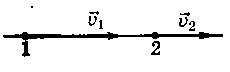 11Скорость тела, движущегося прямолинейно и равноускоренно, изменилась при перемещении из точки 1 в точку 2 так, как показано на рисунке. Какое из следующих утверждений правильно?Ускорение тела направлено слева направо.Ускорение тела направлено справа налево.Ускорение тела равно нулю.Ускорение тела направлено перпендикулярно скорости тела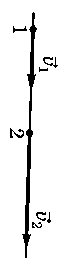 33Вектор  скорости  и  ускорения  всегда совпадают  по  направлению приравномерном вращении тела движении тела под действием силы тяжести соскальзывании тела по гладкой наклонной плоскости движении тела по параболеВектор  скорости  и  ускорения  всегда совпадают  по  направлению приравномерном вращении тела движении тела под действием силы тяжести соскальзывании тела по гладкой наклонной плоскости движении тела по параболеОТНОСИТЕЛЬНОСТЬ ДВИЖЕНИЯОТНОСИТЕЛЬНОСТЬ ДВИЖЕНИЯОТНОСИТЕЛЬНОСТЬ ДВИЖЕНИЯОТНОСИТЕЛЬНОСТЬ ДВИЖЕНИЯОТНОСИТЕЛЬНОСТЬ ДВИЖЕНИЯ13По плоту в сторону его движения идет человек со скоростью 3 км/ч. Скорость течения воды 10 км/ч. Чему равна скорость человека относительно берега?Ответ _______________ км/ч По плоту в сторону его движения идет человек со скоростью 3 км/ч. Скорость течения воды 10 км/ч. Чему равна скорость человека относительно берега?Ответ _______________ км/ч По плоту в сторону его движения идет человек со скоростью 3 км/ч. Скорость течения воды 10 км/ч. Чему равна скорость человека относительно берега?Ответ _______________ км/ч 7По плоту против его движения идет человек со скоростью 3 км/ч. Скорость течения воды 10 км/ч. Чему равна скорость человека относительно берега?Ответ _______________ км/ч По плоту против его движения идет человек со скоростью 3 км/ч. Скорость течения воды 10 км/ч. Чему равна скорость человека относительно берега?Ответ _______________ км/ч По плоту против его движения идет человек со скоростью 3 км/ч. Скорость течения воды 10 км/ч. Чему равна скорость человека относительно берега?Ответ _______________ км/ч 5Поперек  плота перпендикулярно направлению его движения идет человек со скоростью 3 км/ч. Скорость течения воды 4 км/ч. Чему равна скорость человека относительно берега?Ответ _______________ км/ч Поперек  плота перпендикулярно направлению его движения идет человек со скоростью 3 км/ч. Скорость течения воды 4 км/ч. Чему равна скорость человека относительно берега?Ответ _______________ км/ч Поперек  плота перпендикулярно направлению его движения идет человек со скоростью 3 км/ч. Скорость течения воды 4 км/ч. Чему равна скорость человека относительно берега?Ответ _______________ км/ч вниз, 1Эскалатор метро поднимается со скоростью 1 м/с. Куда (вверх, вниз) и с какой скоростью должен идти человек, находящийся на нем, для того, чтобы быть в покое в системе отсчета, связанной с Землей?Ответ ______ ,     ______ м/с Эскалатор метро поднимается со скоростью 1 м/с. Куда (вверх, вниз) и с какой скоростью должен идти человек, находящийся на нем, для того, чтобы быть в покое в системе отсчета, связанной с Землей?Ответ ______ ,     ______ м/с Эскалатор метро поднимается со скоростью 1 м/с. Куда (вверх, вниз) и с какой скоростью должен идти человек, находящийся на нем, для того, чтобы быть в покое в системе отсчета, связанной с Землей?Ответ ______ ,     ______ м/с –4vДва автомобиля движутся по прямому шоссе: первый — со скоростью v, второй — со скоростью ( –3v). Какова скорость второго автомобиля относительно первого?Ответ ___________Два автомобиля движутся по прямому шоссе: первый — со скоростью v, второй — со скоростью ( –3v). Какова скорость второго автомобиля относительно первого?Ответ ___________Два автомобиля движутся по прямому шоссе: первый — со скоростью v, второй — со скоростью ( –3v). Какова скорость второго автомобиля относительно первого?Ответ ___________4vДва автомобиля движутся по прямому шоссе: первый — со скоростью v, второй — со скоростью ( –3v). Найдите модуль скорости второго автомобиля относительно первого?Ответ ___________ Два автомобиля движутся по прямому шоссе: первый — со скоростью v, второй — со скоростью ( –3v). Найдите модуль скорости второго автомобиля относительно первого?Ответ ___________ Два автомобиля движутся по прямому шоссе: первый — со скоростью v, второй — со скоростью ( –3v). Найдите модуль скорости второго автомобиля относительно первого?Ответ ___________ 3Капля дождя, летящая с постоянной скоростью v вертикально вниз, попадает на стекло вагона, движущегося с постоянной скоростью u (рис. а). Какая из траекторий на рисунке  б соответствует следу капли на стекле (укажите номер стрелки)?Ответ _______________Капля дождя, летящая с постоянной скоростью v вертикально вниз, попадает на стекло вагона, движущегося с постоянной скоростью u (рис. а). Какая из траекторий на рисунке  б соответствует следу капли на стекле (укажите номер стрелки)?Ответ _______________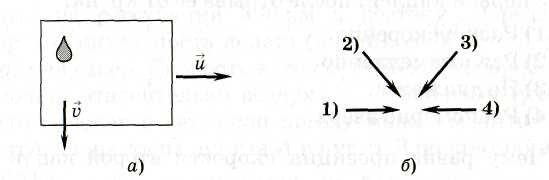 3Капля дождя, летящая со скоростью v, вертикально вниз, попадает на поверхность окна вагона, движущегося с постоянной  скоростью u. Какая из траекторий соответствует следу капли на стекле?Ответ _____________ 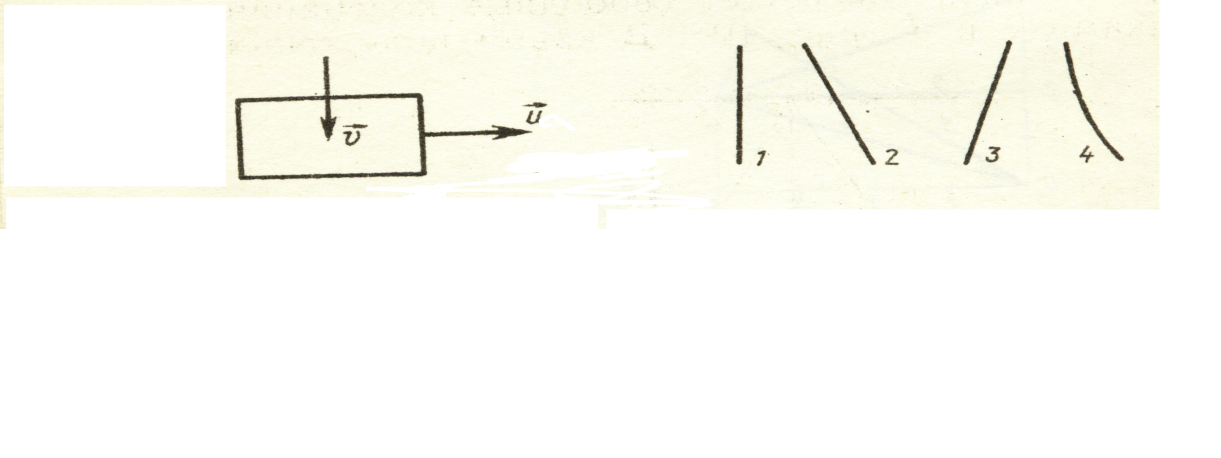 50Моторная лодка развивает скорость 4 м/с. За какое минимальное время лодка может пересечь реку шириной 200м при скорости течения 3 м/с?Ответ _______________ с Моторная лодка развивает скорость 4 м/с. За какое минимальное время лодка может пересечь реку шириной 200м при скорости течения 3 м/с?Ответ _______________ с Моторная лодка развивает скорость 4 м/с. За какое минимальное время лодка может пересечь реку шириной 200м при скорости течения 3 м/с?Ответ _______________ с 4Две капли падают из крана одна вслед за другой. Как движется вторая капля в системе отсчета, связанной с первой каплей, после отрыва ее от крана? РавноускоренноРавнозамедленноНе движетсяРавномерно вверхДве капли падают из крана одна вслед за другой. Как движется вторая капля в системе отсчета, связанной с первой каплей, после отрыва ее от крана? РавноускоренноРавнозамедленноНе движетсяРавномерно вверхДве капли падают из крана одна вслед за другой. Как движется вторая капля в системе отсчета, связанной с первой каплей, после отрыва ее от крана? РавноускоренноРавнозамедленноНе движетсяРавномерно вверх4Лодка должна попасть на противоположный берег реки по кратчайшему пути в системе отсчета, связанной с берегом. Скорость течения реки u, а скорость лодки относительно воды v. Модуль скорости лодки относительно берега должен быть равен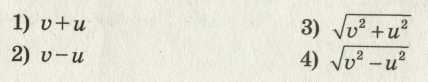 Лодка должна попасть на противоположный берег реки по кратчайшему пути в системе отсчета, связанной с берегом. Скорость течения реки u, а скорость лодки относительно воды v. Модуль скорости лодки относительно берега должен быть равенЛодка должна попасть на противоположный берег реки по кратчайшему пути в системе отсчета, связанной с берегом. Скорость течения реки u, а скорость лодки относительно воды v. Модуль скорости лодки относительно берега должен быть равен